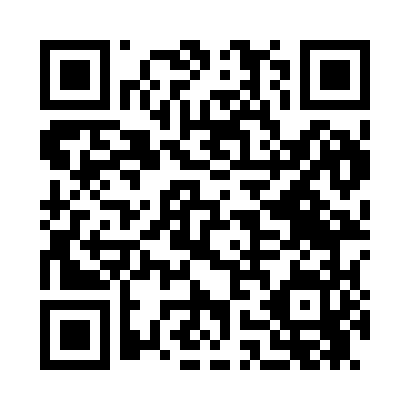 Prayer times for O'Neill, Iowa, USAMon 1 Jul 2024 - Wed 31 Jul 2024High Latitude Method: Angle Based RulePrayer Calculation Method: Islamic Society of North AmericaAsar Calculation Method: ShafiPrayer times provided by https://www.salahtimes.comDateDayFajrSunriseDhuhrAsrMaghribIsha1Mon3:455:301:085:118:4510:302Tue3:465:311:085:128:4510:303Wed3:465:311:085:128:4510:294Thu3:475:321:085:128:4410:295Fri3:485:321:085:128:4410:286Sat3:495:331:085:128:4410:277Sun3:505:341:095:128:4310:278Mon3:515:341:095:128:4310:269Tue3:525:351:095:128:4210:2510Wed3:535:361:095:128:4210:2411Thu3:545:371:095:128:4110:2312Fri3:565:371:095:128:4110:2213Sat3:575:381:095:128:4010:2114Sun3:585:391:105:128:4010:2015Mon3:595:401:105:128:3910:1916Tue4:015:411:105:118:3810:1817Wed4:025:421:105:118:3810:1718Thu4:035:421:105:118:3710:1619Fri4:055:431:105:118:3610:1520Sat4:065:441:105:118:3510:1321Sun4:075:451:105:118:3410:1222Mon4:095:461:105:108:3310:1123Tue4:105:471:105:108:3310:0924Wed4:115:481:105:108:3210:0825Thu4:135:491:105:108:3110:0726Fri4:145:501:105:098:3010:0527Sat4:165:511:105:098:2910:0428Sun4:175:521:105:098:2810:0229Mon4:195:531:105:088:2610:0130Tue4:205:541:105:088:259:5931Wed4:225:551:105:078:249:57